Об информировании граждано порядке возобновления получения набора социальных услугУважаемые руководители!Прошу вас организовать проведение работы с пациентами, страдающими хроническими заболеваниями, в том числе онкологическими, о целесообразности сохранения (возобновления) права на получение набора социальных услуг в части предоставления лекарственных препаратов, медицинских изделий по рецептам, а также специализированных продуктов лечебного питания (для детей-инвалидов).Гражданин, имеющий право на получение набора социальных услуг и ранее отказавшийся от их получения, может возобновить получение набора социальных услуг вместо денежной компенсации (абз. 2 ч. 4 ст. 6.3 Закона от 17.07.1999 № 178-ФЗ).Для этого следует придерживаться следующего алгоритма.Шаг 1. Обращение в территориальный орган ПФР с заявлением о возобновлении предоставления набора социальных услугЗаявление о возобновлении предоставления набора социальных услуг подается в территориальный орган ПФР (ТО ПФР) по месту нахождения выплатного дела получателя ежемесячной денежной выплаты. Срок его подачи - до 1 октября текущего года, для получения соцуслуги с начала следующего года.Заявление можно подать): - непосредственно в ТО ПФР;- через МФЦ;- по почте;- через Единый портал госуслуг;- через личный кабинет на официальном сайте ПФР (в отдельных регионах).В заявлении о возобновлении предоставления набора социальных услуг необходимо указать, в какой части  возобновляется предоставление набора социальных услуг:1) полностью;2) только в части предоставления одной из следующих социальных услуг:- предоставление лекарственных препаратов, медицинских изделий по рецептам, 
а также специализированных продуктов лечебного питания (для детей-инвалидов);- предоставление путевок на санаторно-курортное лечение;- предоставление бесплатного проезда на пригородном железнодорожном транспорте, а также на междугородном транспорте к месту лечения и обратно;3) только в части предоставления одновременно двух любых из вышеуказанных услуг.ТО ПФР выдает или направляет уведомление о приеме заявления, содержащее дату приема заявления и его регистрационный номер.Шаг 2. С 1 января года, следующего за годом подачи заявления, гражданин получает набор выбранных соцуслуг вместо денежной компенсацииПоданное гражданином заявление о возобновлении предоставления набора социальных услуг будет действовать с 1 января следующего года до 31 декабря года, в котором гражданин откажется от получения набора социальных услуг в пользу ежемесячной денежной выплаты, либо до момента утраты права на получение ежемесячной денежной выплаты (ст. 6.3 Закона № 178-ФЗ).Прошу данную информацию довести до сведения лечащих врачей подведомственных учреждений здравоохранения и организовать проведение с пациентами соответствующей разъяснительной работы.О проделанной работе прошу уведомить Комитет по здравоохранению до 05.10.2018 в рамках исполнения письма Комитета по здравоохранению от 20.08.2018
 № 02/08-743/18-0-0.И.о. заместителя председателяКомитета по здравоохранению                                                                           Л.В. СоловьеваДеньдобренко Н.Э.,, 246-69-54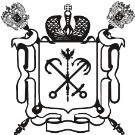 ПРАВИТЕЛЬСТВО САНКТ-ПЕТЕРБУРГАКОМИТЕТ ПО ЗДРАВООХРАНЕНИЮМалая Садовая ул., 1, Санкт-Петербург, 191023Тел. (812) 635-55-64, 571-34-06  факс (812)  314-18-14Е-mail: kzdrav@gov.spb.ruhttp://www.gov.spb.ruОКПО 00086970  ОКОГУ 2300229  ОГРН 1037843003285ИНН/КПП 7808043833/784101001 ___________________ № __________________________на №____________________ от _____________________ПРАВИТЕЛЬСТВО САНКТ-ПЕТЕРБУРГАКОМИТЕТ ПО ЗДРАВООХРАНЕНИЮМалая Садовая ул., 1, Санкт-Петербург, 191023Тел. (812) 635-55-64, 571-34-06  факс (812)  314-18-14Е-mail: kzdrav@gov.spb.ruhttp://www.gov.spb.ruОКПО 00086970  ОКОГУ 2300229  ОГРН 1037843003285ИНН/КПП 7808043833/784101001 ___________________ № __________________________на №____________________ от _____________________Руководителям отделовздравоохранения администраций районов Санкт-Петербурга